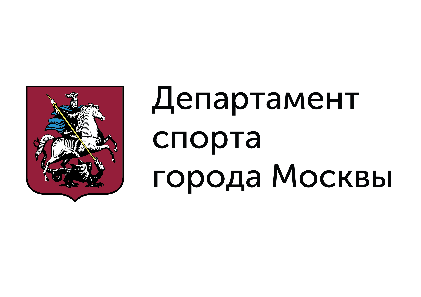 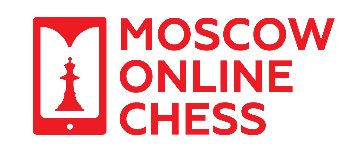 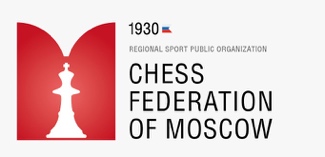 Положение по организации Интернет-турнира по шахматам (между сборной командой города Москвы и Чувашской Республики).1. Цели и задачи1.1. Развитие гуманитарного сотрудничества и укрепление спортивных связей между городами.1.2. Развитие и популяризация шахмат среди населения.1.3. Использование интернет-технологий для проведения спортивных мероприятий.1.4. Определение сильнейших команд в онлайн-турнирах по блицу.1.5. Пропаганда здорового образа жизни.               2. Сроки и место проведения2.1. Сроки проведения: сентябрь – декабрь 2020 г.2.2. Место проведения турнира: Интернет сайт https://mskchess.ru/.3. Организаторы3.1. Департамент спорта города Москвы (https://mos.ru/moskomsport/) и  Федерация шахмат Москвы (https://moscowchess.org/).3.2. Организаторы осуществляют:- разработку макетов и брэндинг площадки mskchess.ru и онлайн-трансляции осуществляют организаторы;- создание турнира, организацию и поддержку технического процесса проведения турнира;- регистрацию учетных записей всех участников турнира (30 аккаунтов);- техническую поддержку участников турнира (30 человек);- техническое обеспечение онлайн-трансляции;- контроль за своевременным выходом игроков и соблюдением тайминга, читинг-контроль, сопровождение турнира;- формирование базы всех сыгранных партий участника и подготовка инструкции по анализу (30 человек).4. Требование к участникам и условия участия4.1. К участию приглашается команда города в составе не более 15 человек.4.2. Возраст участников Интернет-турнира - 2002-2012 гг. рождения (мальчики/девочки).4.3. Предпочтительно участие в Интернет-турнире спортсменов, обучающихся в шахматных школах, секциях и клубах.4.4. Местонахождение участники Интернет-турнира определяют самостоятельно (дом, офис, спортивная школа, спортивный клуб).4.5. Обязательным является наличие компьютера с выходом в Интернет (скорость от 100 мб/с).4.6. Участие в Интернет-турнире бесплатное.4.7. Для участия в Интернет-турнире необходима предварительная регистрация на сайте https://mskchess.ru/.  5. ОБЩИЕ СВЕДЕНИЯ О СПОРТИВНЫХ СОРЕВНОВАНИЯХ5.1. Соревнование проводится в формате блиц по системе lichess на онлайн-сервисе www.mskchess.ru. Контроль времени - 3 минуты на всю партию + 2 секунды на ход, начиная с первого, каждому участнику. За победу в партии игрок получает 2 очка, за ничью 1 очко. Если участник одерживает несколько побед подряд, то очки за победу удваиваются (он выходит на так называемую серию). Победителем становится команда, набравшая наибольшее число очков. Если участник сыграл вничью, то в следующей партии, если она также заканчивается вничью ему надо сделать не меньше 30 ходов, чтобы получить 1 очко, в ином случае за эту партию он получит 0 очков.5.2. Возможен вариант проведения сеанса одновременной игры – 1 гроссмейстер или международный мастер играет с участниками сеанса до 30 человек.5.3. Сопровождение Интернет-турнира возможно комментаторами на русском и английском языках.5.4. Продолжительность Интернет-турнира – 2 часа.6. Обеспечение безопасности участников и зрителей6.1. Соревнования проводятся через Интернет. Участники обеспечивают свою безопасность самостоятельно в местах игры.7. Подведение итогов турнира и награждение победителей и призеров7.1. Результаты в командном турнире определяются по количеству набранных очков. Также предусмотрен личный зачет в турнире.	7.2. Победители и призеры награждаются электронными сертификатами участника. Положение и регламент турнира согласовываются сторонами. 